事業申請書・誓約書　様式①看板年　 　月　 　日（一財）広島県環境保健協会　地域活動支援センター長　様【公衛協名】　　　　　　　　　　　　　　　　　　　　　　　【会 長 名】　　　　　　　　　　　　　　　　　　　　　　【事務担当者】所　属　　　　　　　　　　氏　名　　　　　　　　　　　　住　所　〒　　　－　　　　　　　　　　　　　　　　　　　　＊事務担当者様のご住所にグッズをお送りします。　連絡先　　　　　（　　　　　　）　　　　　　　　　次のとおり実施します。　選択した看板の作成イメージをご記入下さい。タイプA　上下メッセージ看板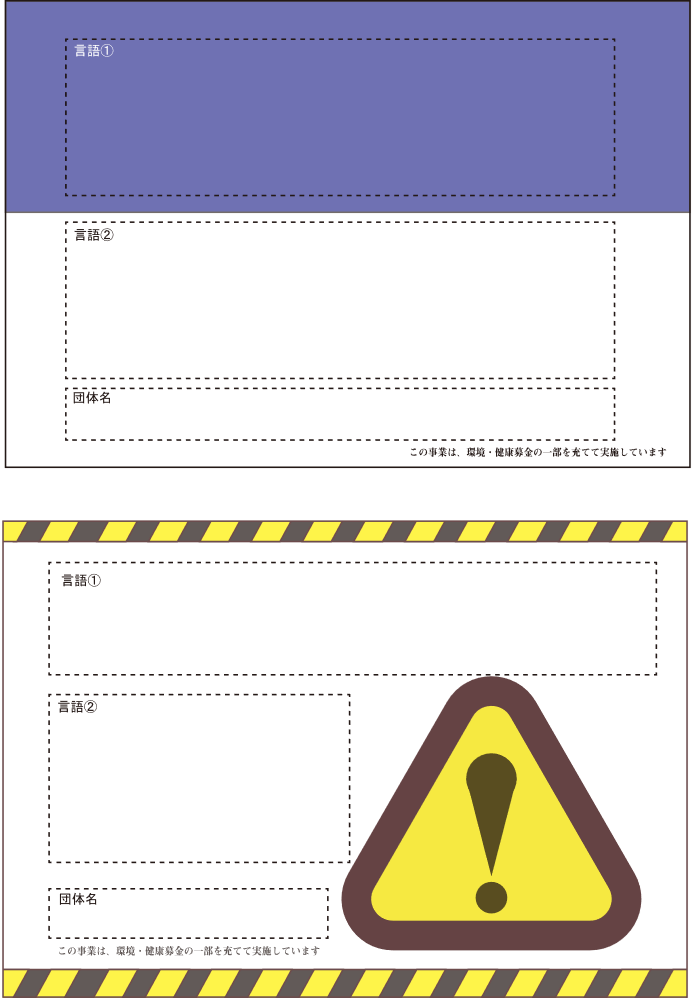 タイプB　コーションデザイン看板看板の設置個所□道路（国道・県道・市道）　　□山（林道など）　　□川・海岸　□ごみステーション　　□その他（　　　　　　　　　　　　　）□道路（国道・県道・市道）　　□山（林道など）　　□川・海岸　□ごみステーション　　□その他（　　　　　　　　　　　　　）看板の設置個所住所（○○市○○町）設置場所を選んだ理由：管理者：□申請者と同じ　□その他：設置予定日：　　　　　年　　　月　　　日（　　）住所（○○市○○町）設置場所を選んだ理由：管理者：□申請者と同じ　□その他：設置予定日：　　　　　年　　　月　　　日（　　）設置場所の設置許可設置場所の設置許可□　看板設置の許可を頂きました。支援グッズ支援グッズ■看板のタイプ（どちらか選択してください）　□タイプA　上下メッセージ看板　□タイプB　コーションデザイン看板■看板に記入する注意文を記入ください　　外国語のスペルが分かるようでしたら記入してください。わからない場合は言語を指定し、日本語で記入してください　言語①：　　　　　　　　語言語②：　　　　　　　　語■看板に記入する団体名を記入ください■オプション支援グッズが必要な場合はチェックを入れてください　□大型看板（1枚）A1サイズに拡大します特記事項特記事項＊グッズの到着指定日などあれば記入